G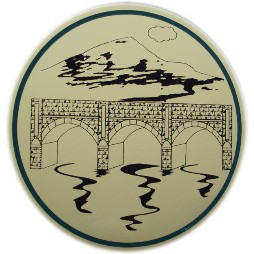 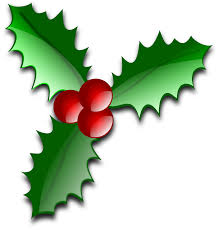 A Thuismitheoirí / Dear ParentsRoinnt imeachtaí áille ag tarlú go luath:  Bígí Linn!Some lovely activities on the way. We look forward to your company.A Thuismitheoirí / Dear ParentsRoinnt imeachtaí áille ag tarlú go luath:  Bígí Linn!Some lovely activities on the way. We look forward to your company.Dráma na NaíonáinCuirfear dráma na Nollag ar siúl ar an Déardaoin 20/12/2018 ag 11:00 a.m. san halla.Christmas Nativity Play Junior and Senior InfantsThe Christmas Nativity play will be performed by Junior and Senior Infants in the hall on Thursday 20th December at 11:00 a.m.All Infant parents welcome! Seirbhís Carúil na Nollag do Rang a 1 - 6.Beidh oíche mhór againn arís i mbliana agus an Seirbhís Carúil ar siúl i Séipéal an tSlánaitheora Ró-Naofa ar an Mháirt 18/12/2018 ag 7:00 p.m.  Fáilte roimh chách.Carol Service for First to Sixth ClassWe look forward to a great evening’s entertainment again this year at the Christmas Carol Service in the Holy Redeemer Church Main Street on Tuesday 18th December 2018 at 7:00 p.m.Classes from First through to Sixth will perform and we welcome you all.  (Infant parents and children too, if you wish).Crannchur na NollagTá go leor duaiseanna áille ag teacht isteach mar is gnáth.  Míle buíochas.  Tá an cárta iniata agus déanaigí bhur ndícheall an méad línte is gur féidir a líonadh le bhur dtoil.  Táimid tar éis cúig ríomhaire a cheannach le húsáid ag na múinteoirí sna seomra ranga agus cabhróidh an t-airgead seo leis an gcostas sin.  Cuirfear an crannchur ar siúl ar an Aoine 21/12/18 i rith am scoile.  Tá cabhair uainn na ciseáin a chur le chéile le bhur dtoil .  Tá liosta le síniú taobh amuigh den oifig.Christmas RaffleWe have many great prizes coming in for the Christmas Raffle.  The raffle card is attached and please do your best to fill as many lines as possible.  We recently had to buy five new computers for teacher-classroom use and this money will help fund the cost of the equipment and the extras involved in their use in a school setting.  The Christmas Raffle will be held on Friday 21st December during school time.Please sign your name on the list hanging beside the lift if you have some time to spare to put the hampers together.Ranganna GaeilgeBeidh ranganna nua ag tosú san ath-bhliain agus is fiú  triail a bhaint as rud éigin nua agus molaimid daoibh teacht ag na ranganna gach óiche Chéadaoin.  Dataí le socrú.Irish Classes for ParentsIrish Classes for Parents will re-commence after the holidays. It might be a good opportunity to sign up for the lessons to add to your cúpla focal. New Year, new start!!!Re-commencement date given after Christmas.